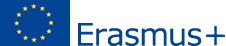 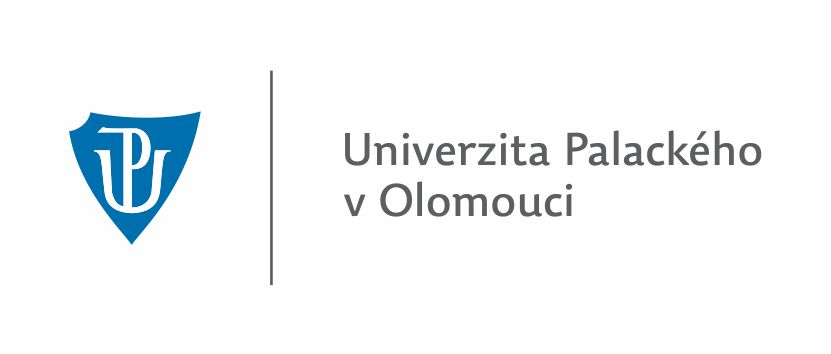 Žádost o úlevu z požadavku účastnické smlouvy ERASMUS+Student:Studijní pobyt:Žádám tímto o úlevu z požadavku účastnické smlouvy pro studijní pobyt v rámci programu ERASMUS+, čl. 7.1., na získání alespoň 20 ECTS kreditů za každý semestr studia v zahraničí.Zdůvodnění žádosti:Datum:Podpis:Přílohy:vyjádření fakulty (povinné)Jméno a příjmeníDatum narozeníStudijní oborRočník e-mail:Tel.:Číslo účastnické smlouvyPřijímající institucePobyt od-doPočet získaných ECTS kreditů